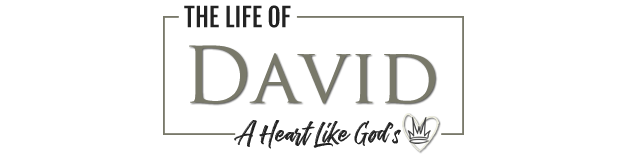 A Heart of Faith1 Samuel 21-22Only God can _______________ us from all our ________________.		I. Fear and _____________________________		II. Fear and ____________________________		III. Fear and ____________________________	_________________ is a _______________________!